Διακοπή κυκλοφορίας στην οδό Τυμφρηστού από την Πλατεία Αγάλματος Αχιλλέως έως την οδό ΣκληβανιώτουΣτα πλαίσια εκτέλεσης εργασιών ολικής αποκατάστασης του οδοστρώματος ασφάλτου, τη Τρίτη 2 Αυγούστου έως και την Δευτέρα 8 Αυγούστου κατά της εργάσιμες ημέρες και ώρες, θα γίνει διακοπή της κυκλοφορίας στο τμήμα της οδού Τυμφρηστού από την Πλατεία Αγάλματος Αχιλλέως έως την οδό Σκληβανιώτου.Η κυκλοφορία ανόδου προς το βόρειο τμήμα της Λαμίας μπορεί να γίνεται μέσω της νέας περιφερειακής οδού, ενώ η κυκλοφορία καθόδου θα πρέπει να παρακάμπτει από τις οδούς Ψαρών ή Κάλβου ή Τσιριμώκου.  Ζητούμε την κατανόηση των πολιτών για την όχληση. Από το Γραφείο Τύπου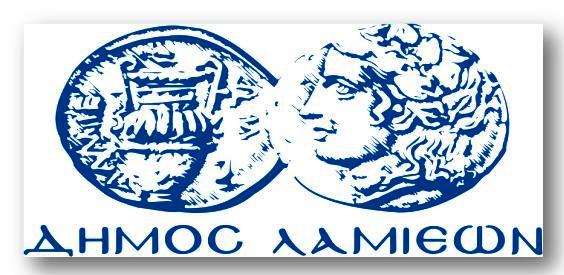 ΠΡΟΣ: ΜΜΕΔΗΜΟΣ ΛΑΜΙΕΩΝΓραφείου Τύπου& ΕπικοινωνίαςΛαμία, 1/8/2016